                                İL TERTİP KOMİTESİ TOPLANTI TUTANAĞI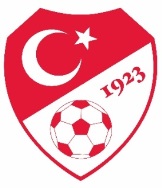 Karar No: 2022 – 2023 / 14               21.03.2023 Salı günü saat 17:30 da Berkan KESKİN başkanlığında İl Tertip Komitesi  toplanarak aşağıdaki kararlar alınmıştır.1- 18.03.2023 tarihinde oynanan Arhavi Gençlikspor (4) Muratlı Hudutspor (0)  sonucu ile Amatör ligi 10.hafta müsabakasının tesciline;2- 19.03.2023 tarihinde oynanan Borçkaspor (0)   Artvin Çoruhspor (2)  sonucu ile Amatör ligi 10.hafta müsabakasının tesciline;3- 19.03.2023 tarihinde oynanan Şavşat Gençlikspor (3) Murgul Belediyespor (6)   sonucu ile Amatör ligi 10.hafta müsabakasının tesciline;4- 18.03.2023 tarihinde oynanan Kemalpaşaspor - Ardanuçspor  Amatör ligi 10.hafta müsabakasında hakem raporuna göre sahayı terk eden Ardanuçspor Kulübünün İl Disiplin Kuruluna sevk edilmesine; 5- 18.03.2023 tarihinde oynanan Kemalpaşaspor - Ardanuçspor  Amatör ligi 10.hafta müsabakasında hakem raporuna göre ihraç olan  Ardanuçspor Kulübü oyuncusu Hakan GÜMÜŞ ‘ün İl Disiplin Kuruluna sevk edilmesine;6-18.03.2023 tarihinde oynanan Arhavi Gençlikspor (2) _Ardanuçspor (1) sonucu ile U 14 Ligi 6.hafta  müsabakasının tesciline; 7-2022-2023 Sezonu U-14 ligini Şampiyon olarak tamamlayan Arhavi Gençlik Spor Kulübünün ilimizi Türkiye Şampiyonası grup müsabakalarında temsil etmesine;8- Amatör Lig 11.Hafta müsabakalarının aşağıdaki tabloda belirtilen gün ve saatte oynanmasına;         9- Alınan kararların GSİM,ASKF Başkanlığı,TFFHGD,TFSKD ve ilgili kulüplere bildirilmesine oy çokluğu ile karar verilmiştir.          Başkan 	                     Başkan V.	                   Başkan Yardımcısı                   Sekreter                                        Berkan KESKİN                     Alim ÇELİK                      Mehmet BAŞKÖYLÜ              Egemen ÇETİN                          (TFF İl Temsilcisi )             (ASKF Temsilcisi)                 (GSİM Temsilcisi)            (TFFHGD Temsilcisi)   Recep POLAT                                     Coşkun ÖZTÜRK	                            Adnan SONBAY                                    (Kulüp  Temsilcisi)                              (Kulüp Temsilcisi)                                   (Kulüp Temsilcisi)                                11. HAFTA                                11. HAFTA SAHASAATTARİHARTVİN ÇORUH SPORKEMALPAŞA SPORARTVİN             13.00       25.03.2023MURGUL BELEDİYE SKBORÇKA SPORMURGUL13.00 25.03.2023ARDANUÇ SPORARHAVİ GENÇLİK SKARDANUÇ13.00 26.03.2023MURATLI HUDUT SKSAVŞAT GENÇLİK SKBORÇKA13.00 26.03.2023